NEMOCNICE JINDŘICHŮV HRADEC, a.s. 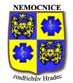 U Nemocnice 380/III 377 38  Jindřichův Hradec IČ: 26095157   DIČ: CZ26095157, pro DPH CZ699005400 zapsaná v obch. rejstříku vedeném u Krajského soudu v Č. Budějovicích v oddílu B, vložce číslo 1464 Bankovní spojení: ČSOB (Československá obchodní banka), č.ú. 291141478/0300 OBJEDNÁVKA č. dne DODAVATEL: SCHOELLER INSTRUMENTS, s.r.o. Vídeňská  148 00 Praha 4 ODBĚRATEL: Nemocnice Jindřichův Hradec, a.s. Oddělení zdravotnické techniky IČO: 25065939 Vyřizuje: Název objednávky: Nákup laboratorního chladícího zařízení Specifikace zboží či služeb: Laboratorní lednice model SRFvg 4001     1 ks specifikace a cena dle CN: 24016-A Laboratorní lednici BioBasicII RR210L        4 ks specifikace a cena dle CN: 24017-A Skříňový mrazicí box -25 °C (BioBasic II)     1 ks specifikace a cena dle CN: 24025-A Termín a místo dodání: Cena: 269 250,- Kč bez DPH Místo a datum splatnosti, forma fakturace: Na základě dohody společnosti Nemocnice Jindřichův Hradec, a.s.  a dodavatele, je akceptace této objednávky považována za uzavření  příslušné smlouvy (kupní nebo o dílo), přičemž dodavateli vzniká dnem akceptace povinnost zde specifikované zboží či  služby dodat. 
Akceptací této objednávky dodavatel souhlasí v případě ceny plnění nad  50 tis. Kč s jejím zveřejněním v registru smluv MV ČR v plném  znění. Akceptaci / potvrzenou objednávku pošlete, prosím, zpět v písemé formě, příp. mailem nebo faxem na adresu naší společnosti. Za odběratele :  	Za dodavatele : ........................................................................ 
razítko, podpis ........................................................................ 
razítko, podpis 